Міжнародний день захисту дітейЩорічно в Україні і світі відзначається радісне і веселе дитяче свято – Міжнародний день захисту дітей. Він святкується 1 червня і у 2019 році припав на суботу – вихідний день.	Різноманітні заходи проведені в містах та районах області: розважальні заходи та благодійні акції, концерти, змагання, конкурси, подарунки, лекції, виставки, демонстрація фільмів, виступи артистів і аніматорів. Потрібно пам'ятати, що День захисту дітей — це не просто веселе свято для самих діток, а й нагадування дорослим про необхідність захищати права дитини, щоб діти росли здоровими і щасливими, вчилися і займалися улюбленою справою.	Діти облікових категорій служб у справах дітей мали змогу відвідати святкову програму в Харківській філармонії. Спеціальний гість програми – майстер оригінального жанру Юрій Урицький. Улюблені пісні для дітей – щирий подарунок у виконанні артистів та колективів філармонії.Дата проведення: 01 червня 2019 рокум. Харків, вул. Римарська, 21, Харківська Філармонія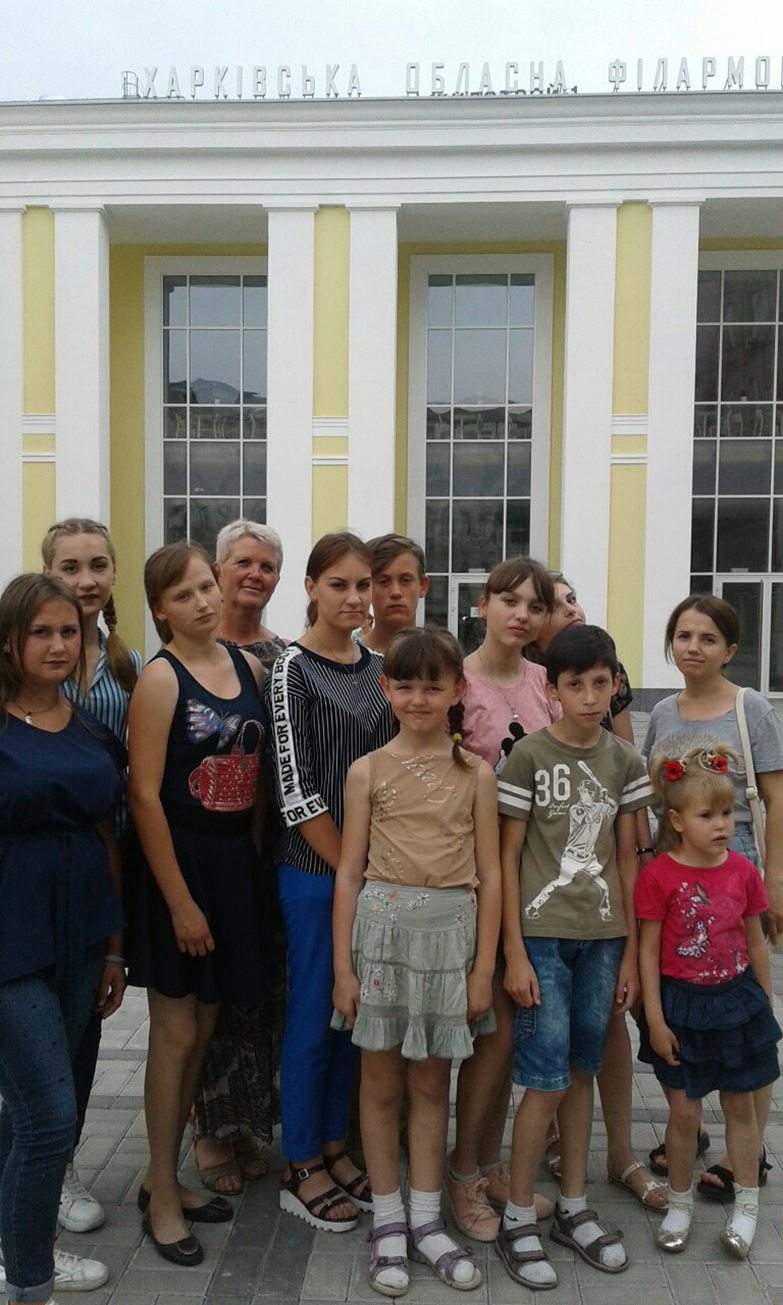 